Көкшетау қаласының әлеуметтік-экономикалық дамуының негізгі көрсеткіштері Слайд 2022 жылға арналған республикалық бюджет туралы заңға сәйкес 1 қаңтардан бастап 2022 жылғы келесі ставкалары белгіленеді:1) жалақының ең төменгі мөлшері – 60 000 теңге;2) мемлекеттік базалық зейнетақы төлемінің ең төмен мөлшері – 19 450 теңге;3) зейнетақының ең төмен мөлшерi – 46 302 теңге;4) жәрдемақыларды және өзге де әлеуметтiк төлемдердi есептеу, сондай-ақ Қазақстан Республикасының заңнамасына сәйкес айыппұл санкцияларын, салықтарды және басқа да төлемдердi қолдану үшiн айлық есептiк көрсеткiш – 3 063 теңге;5) базалық әлеуметтiк төлемдердiң мөлшерлерiн есептеу үшiн ең төмен күнкөрiс деңгейiнiң шамасы – 36 018 теңге.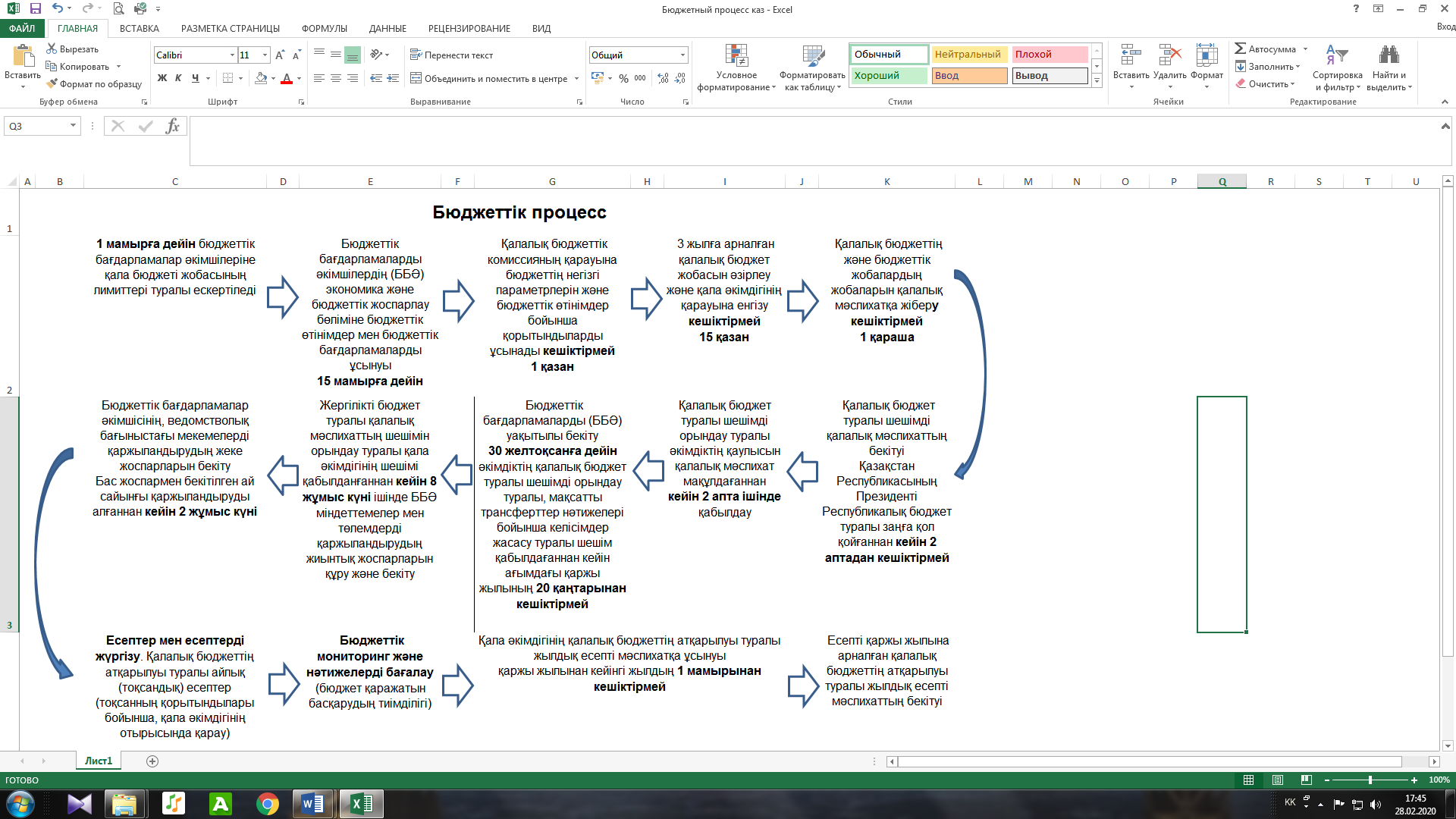 Қалалық бюджетінің түсімдері мен шығыстарыТүсімдері2022 жылға қалалық бюджеттің кірістері 33 107,2 млн. теңге көлемінде белгіленді, соның ішінде трансферттер түсімі 6 058,1 млн. теңге құрайды, қалалық бюджет  27 049,2 млн. теңге сомасында жоспарланған. Республикалық бюджеттен кредиттер – 55,1 млн. теңге сомасында қарастырылған. Шығындар 32 655,5 млн теңгені құрайды. 2022-2024 жылға арналған қалалық бюджет             2021 жылғы 24 желтоқсандағы №С-13/2  Көкшетау қалалық мәслихаты сессиясының  шешімімен бекітілді. Қалалық бюджет 1 рет нақтыланды 2022 жылғы 25 наурыз №С-15/5.										                     млн.теңгеҚалалық бюджеттің шығыстары 2022 жыл2022-2024 жылдардың Бюджеттік шығыстардың саясатының негізгі басымдылықтары мемлекет кепілдік берген міндеттемелерді және азаматтардың әлеуметтік қолдау деңгейін жағдай жасаумен қатар, экономикасын дамыту тиімділігін арттыру үшін сақтау болып табылады. Бұл ретте шығыстардың әлеуметтік басымдығы сақталғанын, негізгі үлесті тұрғын үй-коммуналдық шаруашылығын дамытуға қарастырылғанын атап өту қажет. 2022-2024 жылдарға арналғанқалалық бюджет шығындары бойынша нақтыланған жоспары млн.теңгеАқмола облыстық мәслихатының сессия шешіміне сәйкес бюджеттік алымдар көлемі облыстық бюджетке 6 812,0 млн. теңге сомасында жоспарланған.Бюджеттік алымдармлн. теңгеСубвенциялармлн. теңгеЖалпы алғанда бюджет шығындары әлеуметтік блокқа жұмсалатын шығындарды қамтитын әлеуметтік қамтамасыз ету, мәдениет, спорт 2810,9  млн. теңге сомасында көзделеді немесе, шығыстардың жалпы көлемінен 8,6 % құрайды. Оның ішінде әлеуметтік қамтамасыз ету 6,6% - ға, мәдениет, спорт және ақпараттық кеңістік 2 % - ға өсті.Жалпы сипаттағы мемлекеттік қызметтер«Жалпы сипаттағы мемлекеттік қызметтер» функционалдық тобы бойынша шығыстар көлемі 1041,3 млн. теңге. Аппараттарының қызметін қамтамасыз ету келесі мемлекеттік органдар шығындар қарастырылған: қалалық мәслихат аппараты, қала әкімінің аппараты, экономика және қаржы бөлімі, тұрғын үй-коммуналдық шаруашылығы, жолаушылар көлігі, автомобиль жолдар және тұрғын үй инспекциясы бөлімі, жер қатынастары, сәулет және қала құрылысы бөлімі, кәсіпкерлік және ауыл шаруашылығы бөлімі.Сонымен,қалалық бюджет есебінен Краснояр ауылдық округі әкімінің аппараты ғимаратына ағымдағы жөндеуге, еңбек ақы қорына және аппаратты ұстауға трансферттер қарастырылды.Сонымен бірге,	паталогиялық-анатомиялық жақтауының реконструкциясына ЖСҚ әзірлеуге қаражат қарастырылды.Қорғаныс	«Қорғаныс» функционалдық тобы бойынша қарастырылған шығыстар сомасы 1577,5 млн. теңге, соның ішінде жалпыға бірдей әскери міндеттілік атқару шеңберіндегі іс-шаралар және, төтенше жағдайларын ескерту және жою. Қоғамдық тәртіп және қауіпсіздік	Осы функционалдық топ бойынша шығындар  236,1 млн. теңге сомасында қарастырылған. Жабдықтарды және жол қозғалысын реттеу құралдармен пайдалану шығыстары, айыппұл тұрағын күтіп-ұстау шығыстары және азаматтық хал актілерін тіркеу бөлімін ұстау үшін шығыстар көзделген.Өсу қарқыны бюджет шығыстарыныңмлн. теңгеӘлеуметтік көмек және әлеуметтік қамтамасыз ету	«Әлеуметтік көмек және әлеуметтік қамтамасыз ету» функционалдық тобы бойынша шығындар  2 169,9 млн. теңге деңгейінде қарастырылған, соның ішінде:Отын сатып алу бойынша ауыл өңірінде тұратындарға, мәдениет, білім беру, әлеуметтік қамтамасыз етулерге, денсаулық сақтау мамандарына әлеуметтік көмек көрсету үшін;	Жұмыспен қамту бағдарламасына;Атаулы әлеуметтік көмек төлемдері үшін;	Тұрғын үй көмек төлемі үшін;		Жергілікті өкілетті органдардың шешімі бойынша мұқтаж ететін жеке санаттарының азаматтарына әлеуметтік көмек үшін;          Үйде тәрбиеленетін және оқытылатын мүгедек-балаларды материалдық қамтамасыз ету үшін;	Белгілі тұрғылықты жері жоқ тұлғаларға әлеуметтік бейімделу үшін;	Үйде әлеуметтік көмек көрсетуге;	Мұқтаж ететін мүгедектерді қажетті гигиеналық құралдармен қамтамасыз ету үшін және қимыл тілдерінің мамандарымен, мүгедектерді қалпына келтіру ерекше бағдарламасына сәйкес ерекше көмекшілерімен қызмет көрсету үшін;          Жұмыспен қамту және әлеуметтік бағдарлама бөлімінің қызметін қамтамасыз ету үшін;Әлеуметтік көмек ретінде тұрғын үй сертификаттарын беру.	Республикалық және облыстық бюджет трасферттері есебінен 1 097,2 млн теңге сомасында шығындар келесі мақсаттарға қарастырылған:Мемлекеттік атаулы әлеуметтік көмек төлеміне – 213,1 млн.теңге, Балалардың кепілдендірілген әлеуметтік пакетіне – 58,4 млн.теңге,Үкіметті емес ұйымдарда мемлекеттік әлеуметтік тапсырысты орналастыруға – 130,7 млн.теңге,Протездік-ортопедиялық, сурдотехникалық, тифлотехникалық құралдарға, арнайы қозғалысы құралдарына (мүгедек арбаларына), техникалық көмекші (компенсаторлық) құралдар тізбесін кеңейтуге, синтездік сөйлейтін Брайль шрифтісімен ақпаратты енгізетін/шығаратын портативті тифлокомпьютерге – 137,1 млн. теңге,Мүгедектерді міндетті гигиеналық құралдармен қамтамасыз ету нормаларын ұлғайтуға, Spina bifida дертімен мүгедек балаларды бір реттік катетерлермен қамтамасыз етуге – 60,8 млн. теңге; Ымдау тілі мамандарының қызметтерін көрсетуге  – 18 млн.теңге,Жастар тәжірибесіне және еңбекақыны ішінара субсидиялауға – 57,6 млн.теңге,Қазақстан Республикасының Үкіметімен анықталған өз еркімен аймақтарға қоныс аударатын тұлғаларға және қоныс аударуға көмек көрсететін жұмыс берушілерге мемлекеттік қолдау шарасын – 1,7 млн.теңге,Жаңа бизнес-идеяларды іске асыруға мемлекеттік гранттар беруге – 24,5 млн. теңге,Қоғамдық жұмыстарға – 7,5 млн. теңге,Мемлекеттік халықты әлеуметтік қорғау ұйымдарында арнаулы әлеуметтік қызмет көрсететін жұмыскерлердің жалақысына қосымша ақылар белгілеуге – 175,8 млн. теңге,«Инватакси» қызметтерін дамытуға мемлекеттік тапсырысты орналастыруға -6,5 млн. тенге, Қысқа мерзімді кәсіби оқытуды іске асыру -23,6 млн.теңге,Қандастар және қоныс аударушылар үшін тұрғын-үй жалдау (жалға алу) бойынша шығындарды өтеуге субсидиялар – 1,8 млн.теңге,Нәтижелі жұмыспен қамтуды дамытуға «Алғашқы жұмыс орны» жобасына – 6,6 млн.теңге,Нәтижелі жұмыспен қамтуды дамытуға «Ұрпақ келісім-шарты» жобасына – 0,7 млн.теңге,Халықты жұмыспен қамту орталықтарында әлеуметтік жұмыс бойынша кеңесшілер және ассистенттерді енгізуге – 4,8 млн. теңге,Мүгедектердің құқықтарын қамтамасыз етуге және өмір сүру сапасын жақсартуға – 155,4 млн.теңге,Ауғанстаннан кеңес әскерлерін шығару күнін мерекелеуге Ауған соғысының ардагерлеріне біржолғы әлеуметтік көмек көрсетуге – 13,1 млн.теңге.Бюджет шығындарының өсу қарқынымлн. тенгеТұрғын-үй коммуналдық шаруашылығы «Тұрғын-үй коммуналдық шаруашылығы» функционалдық тобы бойынша  5992,7 млн. теңге сомасында қарастырылған, соның ішінде:Кондоминиум объектілеріне техникалық құжаттарын дайындауға;	Қаланың санитариясын қамтамасыз ету үшін;	Жерлеу орындарын ұстау және туыстары жоқ адамдарды жерлеу;Қаланы абаттандыру және көгалдандыру үшін; Тұрғын-үй құрылысына және инженерлік желілерге ЖСҚ әзірлеуге;Тұрғын-үй коммуналдық шаруашылығы саласында ары қарай облыстық орталықты дамыту мақсатында 1910 млн теңге сомасында, соның ішінде:Көкшетау қаласында Абай- Тәшенова- Әуелбеков- Ғабдуллин көшелерінің шекарасындағы аула алаңдарын күрделі жөңдеу – 144,2 млн. теңге,Мемлекеттiк қажеттiлiктер үшiн жер учаскелерiн сатып алу – 189,3 млн. теңге,Көкшетау қаласында Кенесары Қасымұлы көшесінен Қан орталығына дейін Қопа көлінің жағасы бойында жағалау аймағын салу (1 кезек, Қан орталығы бұрылысынан Қылшақты өзені арқылы көпірге дейінгі учаскесі) – 91,1 млн. теңге,Көкшетау қаласында Қан орталығынан Ескі әуежайға дейін Қопа көлінің жағасы бойында жағалау аймағын салу- 78 млн. теңге,Ақмола облысы Көкшетау қаласының ескі әуежайдан бастап Сарыарқа шағын ауданына дейін Қопа көлінің жағалауы бойындағы жағалау аймағының құрылысына – 128,4 млн.теңге,Көкшетау қаласында тереңдігі 100м 6 ұңғыманы бұрғылау – 32,8 млн.теңге,Красный яр ауылында V 50 м3 су мұңарасын ағымдағы жөңдеу – 17,1 млн.теңге,Бұдан басқа, сумен қамту және суды бұру жүйелерін дамыту мақсатында облыстық бюджеттен келесі трансферттер қарастырылған, соның ішінде:Көкшетау қаласының су құбыры тазарту құрылыстарын қайта құру және кеңейту, «Көкшетау қаласының су құбыры тазарту құрылыстарын қайта құру және кеңейту» 2-ші іске қосу кешені (Су құбырын тазарту) Түзету – 500 млн. теңге,Бұдан басқа,  ішкі қарыздар кредиті есебінен және облыстық бюджет трансферттер есебінен көп пәтерлі тұрғын үйлер құрылысына – 2 223,4 млн. теңге, тұрғын үйлерге инженерлік желілер құрылысына 212,6 млн. теңге қарастырылған.Бюджет шығындарының өсу қарқынымлн. тенгеМәдениет, спорт, туризм және ақпараттық кеңістік	«Мәдениет, спорт, туризм және ақпараттық кеңістік» функционалдық тобы бойынша   641 млн. теңге қарастырылған, оның ішінде:	спорттық жарыстар өткізуге және құрама командаларының мүшелерін облыстық спартакиадалар әр түрлі спорт түрлеріне дайындауға және қатысуға;жастар саясатын іске асыруға;мемлекеттік ақпараттық саясатты бұқаралық ақпарат құралдары арқылы жүргізуге;мемлекеттік органдардың жұмыс істеуін қамтамасыз етуге (мәдениет және тілдерді дамыту бөлімі, ішкі саясат бөлімі, дене шынықтыру және спорт бөлімі).Қалалық бюджет есебінен Красный Яр ауылында дене шынықтыру-сауықтыру кешенінің құрылысына ЖСҚ әзірлеуге қаражат қарастырылды.Сондай-ақ, республикалық бюджет есебінен 31,8 млн.теңге қарастырылған, соның ішінде мәдениет және мұрағат ұйымдарында ерекше еңбек жағдайы үшін мәдениет және мұрағат мемлекеттік ұйымдарында басқармашылық және негізгі персоналының лауазымдық айлықақыларына қосымша ақы орнатуға.Бюджет шығыстарының өсу қарқынымлн. теңгеОтын-энергетика кешенi және жер қойнауын пайдалану	«Отын-энергетика кешенi және жер қойнауын пайдалану» функционалдық топ бойынша 24,6 млн. теңге сомасында шығыстар қарастырылған, соның ішінде:	Көкшетау қаласында күл үйіндісінің тостағанының суспензия құбырларының тарату жүйесін қайта құру және күл үйіндісінің тостағанының бөгет корпусын ұлғайтуға ЖСҚ әзірлеу – 12,1 млн.теңге;	Красный Яр ауылында БМҚ құрылысына ЖСҚ әзірлеу – 8,4 млн.тенге.Бюджет шығыстарының өсу қарқынымлн. теңгеАуыл, су, орман, балық шаруашылығы, ерекше қорғалатын табиғи аумақтар, қоршаған ортаны және жануарлар дүниесін қорғау, жер қатынастары«Ауыл, су, орман, балық шаруашылығы, ерекше қорғалатын табиғи аумақтар, қоршаған ортаны және жануарлар дүниесін қорғау, жер қатынастары» функционалдық топ бойынша шығыстар 32,7 млн. теңге сомасында қарастырылған, оның ішінде:Мамандарға әлеуметтік қолдау көрсету жөніндегі шараларды іске асыру. Бұдан басқа, облыстық бюджеттен көтерме жәрдемақы мөлшерін ұлғайтуға трансферттер 1,7 млн. теңге қарастырылған.Бюджет шығыстарының өсу қарқынымлн. теңгеӨнеркәсіп, сәулет, қала құрылысы және құрылыс қызметі«Өнеркәсіп, сәулет, қала құрылысы және құрылыс қызметі» функционалдық топ бойынша  356,1 млн. теңге қарастырылған, соның ішінде, құрылыс бөлімінің қызметін қамтамасыз ету үшін және облыстық бюджеттен Көкшетау қаласының бас жоспарын әзірлеуге 228,5 млн.теңге сомасында трансферттер қарастырылған.Бюджет шығыстарының өсу қарқынымлн. теңгеКөлік және коммуникация«Көлік және коммуникация» функционалдық топ бойынша   автомобиль жолдарының жұмыс істеуін қамтамасыз ету, аудандық маңызы бар автомобиль жолдарын және елді - мекендердің көшелерін күрделі және орташа жөндеуге  шығыстар 2230,1 млн. теңге сомасында қарастырылған. Көлік инфрақұрылымын дамытуға облыстық бюджет есебінен берілетін трансферттер 1 870,4 млн. теңге, соның ішінде:Көкшетау қаласы Станционный кенті аумағында Қылшақты өзені арқылы автомобиль көпірін орташа жөңдеу – 42,4 млн.теңге,Көкшетау қаласындағы Бейбітшілік шағын ауданындағы жолды орташа жөңдеу – 100 млн.теңге,Көкшетау қаласының көше-жол желілерін орташа және ағымдағы жөңдеу – 500 млн.теңге,Көкшетау қаласында Шоқан Уәлиханов көшесінен бастап Бейбітшілік шағын ауданының жолдарын қайта жаңарту – 168,9 млн.теңге,Ақмола облысы Көкшетау қаласында темір жол арқылы Шоқан Уәлиханов көшесінен бастап жолөткелге дейін жолдарды қайта жаңарту – 300,0 млн.теңге,Көкшетау қаласында Сүлейменов көшесі бойынша Қылшақты өзені арқылы автомобиль жолының көпірін реконструкциялау – 148,5 млн. теңге,Астана-Петропавл автожолына 300 п/м кірме жолын орнатумен қиылыс құрылысы – 12,6 млн. теңге,Сонымен қатар, Көкшетау қаласында жолаушылар тасымалдаушыларын субсидиялауға трансферттер қарастырылған. Бюджет шығыстарының өсу қарқынымлн. теңгеБасқалар«Басқа» функционалдық тобы бойынша шығыстар 846,6 млн. теңге сомасында қарастырылған, соның ішінде кәсіпкерлік бөлімі кәсіпкерлік қызметті қолдау, жергілікті атқарушы органның резерві. Өңірлерді дамытудың 2025 жылға дейінгі мемлекеттік бағдарламасы шеңберінде инженерлік инфрақұрылымды дамытуға облыстық бюджеттен 306 млн.теңгеге трансферттер қарастырылған. Сондай- ақ, облыстық бюджеттен заңды тұлғалардың жарғылық капиталын ұлғайтуға немесе қалыптастыруға 275,3 млн. теңге сомасында трансферттер қарастырылған.Бюджет шығыстарының өсу қарқынымлн. теңгеТүсімдері2021 жыл2022 жылӨсу қарқыны %2023 жыл2024 жылКірістер30 654,233 107,2108,023 497,724 327,7Салықтық түсімдер20 813,723 733,5114,023 102,824 645,1Салықтық емес түсімдер165,1  204,4123,8210,6216,9Негізгі капиталды сатудан түскен түсімдер1 825,93 111,2170,41 466,9    691,4Трансферттердің түсімдері, оның ішінде:7 849,46 058,177,21 798,3    1 907,5    облыстық бюджеттен алынатын трансферттер5 574,15 115,391,81 798,31907,5    республикалық бюджеттен алынатын трансферттер2 275,3942,841,4Шығындар 29 952,432 655,5109,025 745,827 424,4Таза бюджеттік кредит беру- 34,0-158,2-213,4-218,6Бюджеттік несиелер122,555,145,0Бюджеттік кредиттерді өтеу156,5213,4136,4213,4218,6Қаржы активтерімен жасалатын операциялар бойынша сальдо, оның ішінде:275,8286,300Қаржы активтерін сатып алу275,8286,3103,8Бюджет тапшылығы (профициті)459,9323,71 046,3255,1Бюджет тапшылығын қаржыландыру (профицитін пайдалану)- 459,9-323,7-1046,3-255,1Түскен қарыздар1 209,81 762,3145,7Қарыздарды өтеу1 669,83 489,5209,01046,3255,1Функционалдық топтар бойынша2022 жыл 2023 жыл2024 жылБАРЛЫҒЫ32 655,525 745,827 424,4Жалпы сипаттағы мемлекеттік қызметтер1041,3946,1976,6Қорғаныс1577,545,964,4Қоғамдық тәртіп, қауіпсіздік, құқықтық, сот, қылмыстық-атқару қызметі236,1202,8202,8Әлеуметтік көмек және әлеуметтік қамтамасыз ету2169,910831 109,4Тұрғын үй-коммуналдық шаруашылығы5992,74 395,64 378,1Мәдениет, спорт, туризм және ақпараттық кеңістік641642,7707,8Отын-энергетика кешенi және жер қойнауын пайдалану24,6Ауыл, су, орман, балық шаруашылығы, ерекше қорғалатын табиғи аумақтар, қоршаған ортаны және жануарлар дүниесін қорғау, жер қатынастары32,720,920,9Өнеркәсіп, сәулет, қала құрылысы және құрылыс қызметі356,1114,8115,9Көлік және коммуникация2230,11 350,61 647,6Басқалар (жергілікті атқарушы органның резерві, Өңірлерді дамытудың 2025 жылға дейінгі мемлекеттік бағдарламасы шеңберінде)846,6500,6500,6Борышына қызмет көрсету430,8Трансферттер1707616 442,817 700,3Атауы Атауы 2021 жыл2022 жыл2023 жыл2024 жыл2024 жылКөкшетау қ.5 958,4681268126812АтауыАтауы2021 жыл2022 жыл2023 жыл2024 жылБарлығы336,1371,9236,4235,9Красный Яр а/о162,6301,2165,6165,2Станционный кенті 173,570,870,870,72021 жыл (нақтыланған жоспары)2022 жыл (нақтыланған жоспар)Өсу қарқыны, %190236,1124,22021 жыл (нақтыланған жоспар)2022 жыл (нақтыланған жоспар)Өсу қарқыны, %2063,12169,9105,22021 жыл (нақтыланған жоспар)2022 жыл (нақтыланған жоспар)Өсу қарқыны, %7918,65992,775,72021 жыл (нақтыланған жоспары)2022 жыл (нақтыланған жоспар)Өсу қарқыны, %83864176,52021 жыл (нақтыланған жоспары)2022 жыл (нақтыланған жоспар)Өсу қарқыны, %165,324,614,9%2021 жыл (нақтыланған жоспары)2022 жыл (нақтыланған жоспар)Өсу қарқыны, %84,732,738,62021 жыл (нақтыланған жоспары)2022 жыл (нақтыланған жоспар)Өсу қарқыны, %329,8356,11082021 жыл (нақтыланған жоспары)2022 жыл (нақтыланған жоспар)Өсу қарқыны, %25312230,188,12021 жыл (нақтыланған жоспары)2022 жыл (нақтыланған жоспар)Өсу қарқыны, %4324,6846,619,6